
TRIBUNALE DI ALESSANDRIA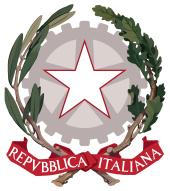 UDIENZA DEL 08/11/2022 (FILTRO)  GIUDICE DOTT.SSA GIULIA NICOLAI (EX TOSETTI) Aula“        ”N.N. RGNRN. RGTIMPUTATOORAANNOTAZIONI2469/201785/2020Omissis09.00Esito Ricerche473/20201550/2022Omissis09.10Filtro1310/2017903/2019Omissis09.10Ricerche 3989/2018341/2022Omissis09.15Rifiltro1064/20201548/2022Omissis09.25Filtro2083/20201539/2022Omissis09.30Filtro (da ud. Prel.)2556/20201563/2022Omissis9.40Filtro (da ud. Prel.)920/20211582/2022Omissis9.45Filtro (da ud. Prel.)5200/20211640/2022Omissis9.55Filtro (da ud. Prel.)3133/20191544/2022Omissis10.05Filtro5920/20171557/2022Omissis10.10Filtro2030/20181531/2022Omissis10.15Filtro 5278/20181560/2022Omissis10.20Filtro5377/20181562/2022Omissis10.25Filtro598/20201547/2022Omissis10.30Filtro1558/20222423/2017Omissis10.35Filtro5137/20191534/2022Omissis10.40Filtro2881/20191542/2022Omissis10.45Filtro5864/20191533/2022Omissis10.50Filtro4596/20191532/2022Omissis10.55Filtro6075/20191535/2022Omissis11.05Filtro6111/20191536/2022Omissis11.10Filtro6111/20191536/2022Omissis11.15Filtro3249/20191541/2022Omissis11.20Filtro4105/20181545/2022Omissis11.25Filtro2981/20201549/2022Omissis11.35Filtro3142/20201551/2022Omissis11.40Filtro3261/20201552/2022Omissis11.45Filtro1998/20191553/2022Omissis11.50Filtro4083/20181554/2022Omissis11.55Filtro4381/20191537/2022Omissis12.05Filtro1417/20181555/2022Omissis12.10Filtro 806/20181556/2022Omissis12.15Filtro3271/20151559/2022Omissis12.20Filtro4409/20191540/2022Omissis12.25Filtro 4624/20161406/2019Omissis12.30Esito map5/2021 AppelliG.D.POmissis12.303° Udienza1570/201693/2021Omissis12.45Reg. Imput. + Discuss.5619/20181448/2021Omissis13.15Rifiltro2258/20211950/2021Omissis15.00Amm. MAP.346/2020980/2022Omissis15.30Rifiltro3230/20181915/2020Omissis15.30Verifica esito map 